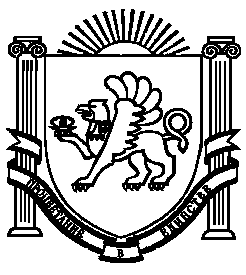 АДМИНИСТРАЦИЯНОВОГРИГОРЬЕВСКОГО СЕЛЬСКОГО ПОСЕЛЕНИЯНИЖНЕГОРСКОГО РАЙОНАРЕСПУБЛИКИ КРЫМПОСТАНОВЛЕНИЕ № 224от 05 августа 2020 годас. НовогригорьевкаОб утверждении Плана мероприятий по Военно-патриотическому воспитанию молодежи Новогригорьевского сельского поселения на 2020-2023 годы.соответствии с Федеральным законом от 06.10.2003 года № 131-ФЗ «Об общих принципах организации местного самоуправления в Российской Федерации», разделом 111 государственной программы «Патриотическое воспитание граждан РФ на 2016-2020 годы», утвержденным постановлением Правительства РФ от 30.12.2015 №1493", на основании Устава Новогригорьевского сельского поселения Нижнегорского района Республика Крым, а также в целях нравственного воспитания молодежи администрация Новогригорьевского сельского поселенияПОСТАНОВЛЯЕТ:1. Утвердить План мероприятий по Военно-патриотическому воспитанию молодежи Новогригорьевского сельского поселения на 2020 – 2023 годы (приложение 1).2. Обнародовать данное постановление путём размещения его на информационном стенде администрации Новогригорьевского сельского поселения по адресу: Республика Крым, Нижнегорский район, с.Новогригорьевка, ул.Мичурина, 59 и на официальном сайте  администрации: http://novogrigor-adm91.ru.3. Настоящее постановление вступает в силу после его официального обнародования.4. Контроль за исполнением настоящего постановления оставляю за собой.Председатель Новогригорьевского сельского совета-глава администрации Новогригорьевского сельского поселения                      А.М.ДанилинПриложение к постановлению администрацииНовогригорьевского сельского поселенияот 05. 08. 2020 года № 224ПЛАН МЕРОПРИЯТИЙ ПО ВОЕННО-ПАТРИОТИЧЕСКОМУ ВОСПИТАНИЮ ГРАЖДАН НА ТЕРРИТОРИИ НОВОГРИГОРЬЕВСКОГО СЕЛЬСКОГО ПОСЕЛЕНИЯ НА 2020-2023 ГОДЫОбщие положенияВоенно-патриотическое воспитание представляет собой систематическую и целенаправленную деятельность органов местного самоуправления по формированию у граждан высокого патриотического сознания, чувства верности своему Отечеству, готовности к выполнению гражданского долга и конституционных обязанностей по защите интересов Родины.План мероприятий по патриотическому воспитанию граждан на территории Новогригорьевского сельского поселения на 2020-2023 годы ориентирован на все социальные слои и возрастные группы граждан при сохранении приоритета патриотического воспитания детей и молодёжи.Задачами Плана являются:Содействие укреплению и развитию общенационального сознания, гражданственности, воспитание у граждан чувства гордости за историческиесовременные достижения страны.Активизация интереса к изучению истории России и формирование чувства уважения к прошлому нашей страны, ее героическим страницам, в том числе сохранение памяти о подвигах защитников Отечества.Развитие у подрастающего поколения чувства гордости и уважения к Государственному гербу Российской Федерации, Государственному флагу Российской Федерации, Государственному гимну Российской Федерации, а также к другим, в том числе историческим, символам и памятникам Отечества.Повышение интереса граждан к военной истории Отечества и памятным датам.Развитие военно-патриотического воспитания граждан, укрепление престижа службы в Вооруженных Силах Российской Федерации.Создание условий для активности ветеранских организаций в работе с молодѐжью, использование их опыта, нравственного и духовного потенциала для укрепления и развития преемственности поколений.Создание условий для развития волонтерского движения, являющегося эффективным инструментом гражданско-патриотического воспитания.Вовлечение граждан в процесс реализации Плана, в активное участие в мероприятиях Плана.МЕРОПРИЯТИЯ ПО ВОЕННО-ПАТРИОТИЧЕСКОМУ ВОСПИТАНИЮ ГРАЖДАН НОВОГРИГОРЬЕВСКОГО СЕЛЬСКОГО ПОСЕЛЕНИЯ НА 2020-2023 годы№НаименованиеСрокОтветственные заОжидаемыйп/пмероприятияреализацииреализациюрезультатмероприятия1Проведение23–28По согласованию:Воспитание молодѐжи вмероприятий,февраляадминистрациядухе славных боевыхпосвящѐнных  Дню2020-2023ШколыНовогригорьевский ДК,традиций старшихзащитника ОтечествагодыАдминистрацияпоколений и воспитаниеНовогригорьевского сельскогочувства гордости запоселениябоевое прошлоеОтечества2Организация иПо согласованию:Сохранение и развитиепроведение9 Маяадминистрациячувства гордости имероприятий,2020-2023школы;памяти о подвигахпосвящѐнныхгодыНовогригорьевский ДК,защитников ОтечестваДню Победы вВеликойНовогригорьевская ВладиславовскаяОтечественной войнеКоренновскаяОтечественной войнесельские библиотеки1941-1945 годовсельские библиотеки1941-1945 годовАдминистрацияНовогригорьевского сельскогопоселения3Организация иПо согласованию:Формированиепроведение12 июняНовогригорьевский  ДК,гражданской позиции,мероприятий,2020-2023Новогригорьевская Владиславовскаявоспитание чувствапосвящѐнныхгодыКоренновскаяпатриотизма иДню Россиисельские библиотекиНационального самосознанияДню РоссииадминистрацияНовогригорьевского сельского поселенияНационального самосознанияадминистрацияНовогригорьевского сельского поселения4Организация иПо согласованию:Сохранение и развитиепроведение22 июняАдминистрациячувства гордости имероприятий ко дню2020-2023Нижнегорскогопамяти о подвигахПамяти и Скорбигодырайона.защитников ОтечестваАдминистрацияНовогригорьевского сельского поселения5ПроведениеПо согласованию:Формированиемероприятий,22 августаАдминистрациягражданской позиции,посвящѐнное Дню2020-2023Нижнегорскоговоспитание чувстваГосударственногогодырайона,патриотизма иФлагаадминистрациянациональногоРоссийскойшколы, Новогригорьевский ДК,самосознанияФедерацииНовогригорьевская ВладиславовскаяКоренновскаясельские библиотекиАдминистрацияНовогригорьевского сельскогопоселения6Организация иПо согласованию:Формированиепроведение4 ноябряАдминистрациягражданской позиции,мероприятий,2020-2023Нижнегорскоговоспитания чувствапосвящённых Днюгодырайона,патриотизма инародного единстваадминистрациянационального самосознанияшколы, Новогригорьевский ДК,Новогригорьевская ВладиславовскаяКоренновскаясельские библиотекиАдминистрацияНовогригорьевского7Участие вПо согласованию:Повышение престижапроведение2 раза в год:Военный комиссариатслужбы в армииДней призывникавесенний,Республики Крым,осеннийответственный запризыввоинский учет2020-2023граждан Новогригорьевскогогодысельского поселения8Организация работыПо согласованию:Развитее волонтерскогопо привлечениюдвижения среди детей иволонтеровНовогригорьевский ДК,молодежик благоустройству2020-2023НовогригорьевскаявоинскихгодыВладиславовскаязахоронений,Коренновская  сельские библиотекизахоронений,памятников ипамятников ипамятныхпамятныхАдминистрациязнаков,Администрациязнаков,Новогригорьевского сельского поселения увековечивающихНовогригорьевского сельского поселения увековечивающихпамять погибшихпри защитеОтечества9Информационное2020-2023По согласованию:ФормированиеобеспечениегодыНовогригорьевский ДК,гражданской позиции,мероприятий повоспитания чувствапатриотическомуНовогригорьевская Владиславовскаяпатриотизма ивоспитаниюКоренновскаянациональноговоспитаниюсельские библиотекинациональногосельские библиотекисамосознанияАдминистрацияНовогригорьевского10Организация и2020-2023По согласованию:Сохранение чувствапроведение встреч сНовогригорьевский ДК,гордости о подвигахветеранами войны иНовогригорьевская Владиславовскаязащитников отечества, отруда для молодѐжиКоренновскаятрудовых подвигах,сельские библиотекиформирование чувстваформирование чувствауважения к прошломууважения к прошломунашей страныАдминистрациянашей страныАдминистрацияНовогригорьевского11.Благоустройство и2020-2023АдминистрацияСохранениеремонт братскихНовогригорьевского сельскогокультурного наследия,захоронений,поселениявоспитание чувствапамятников ибережного отношения кпамятных знаков наистории.территориипоселения12Оказание помощи2020-2023АдминистрацияУлучшение благосостояния ветерановветеранам ВОВ,Новогригорьевского сельскоговетеранам труда,поселениявдовам, труженикамтыла